Escuela Técnica Superior de Ingenieros Industriales y de Telecomunicación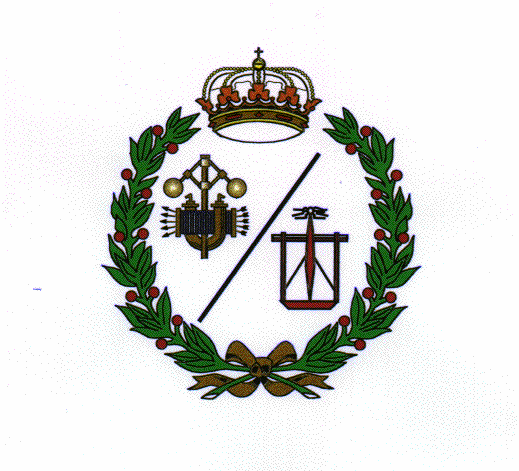 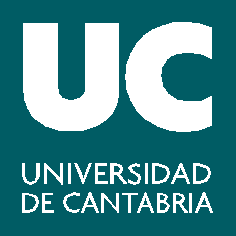 P4-1-2. INFORME DEL TUTOR ACADÉMICO DE LA UNIVERSIAD DE CANTABRIAD./Dña. ……………………………………………………………………………………. ha actuado como tutor/a académico del Programa de Prácticas Externas de la E.T.S. de Ingenieros Industriales y de Telecomunicación de la Universidad de Cantabria del estudiante  …………………………………………………………………………………….. de la titulación Máster Universitario en Ciencia e Ingeniería de la Luz en la empresa/Centro/Institución 	Valore conforme a su experiencia y apreciación como tutor/a académico del Programa de Prácticas Externas los siguientes aspectos con relación al desarrollo del Programa en la Titulación: Si para cualquiera de los apartados anteriores necesita más espacio para escribir puede hacerlo en hojas aparte indicando a que apartado corresponden._____________________________Fdo: El/La tutor/a académico/a	D./Dña. ……………………………………….………………………….	Fecha: Santander, a …  de ……………  de 20….MUCHAS GRACIAS POR SU COLABORACIÓNESTUDIANTEAspectos Destacables:TUTOR DE LA ENTIDAD COLABORADORAAspectos Positivos Destacables:ENTIDAD COLABORADORAAspectos Positivos Destacables:SATISFACCIÓN GENERAL012345A la vista de todo lo expuesto anteriormente, indique su grado de satisfacción con el Programa de Prácticas Externas de la Titulación.